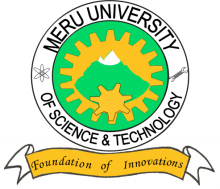 MERU UNIVERSITY OF SCIENCE AND TECHNOLOGYP.O. Box 972-60200 – Meru-Kenya.Tel: 020-2069349, 061-2309217. 064-30320 Cell phone: +254 712524293, +254 789151411Fax: 064-30321Website: www.must.ac.ke  Email: info@must.ac.keUniversity Examinations 2014/2015FIRST YEAR, FIRST SEMESTER EXAMINATION FOR CERTIFICATE IN AGRICULTURE AGR 0123: PASTURES & FODDER MANAGEMENTDATE: APRIL 2015							TIME: HOURSINSTRUCTIONS:  Answer question one and any other two questions  QUESTION ONE – (30 MARKS)G	ive 5 reasons why livestock is reared in the tropics.				 (5 Marks)	List the pasture management practices that reduce seasonality.		(5 Marks)Classify grasses basing them on the agro ecological zones where they grow best.(8 Marks)What are the advantages of agro forestry system?				(7 Marks)Define undersowing in fodder establishment.					(5 MarksQUESTION TWO (15 MARKS)What is the advantage of above the ground silo over pit silo.			(7Marks)	Explain the methods used in control of weeds in fodder establishment?	(8Marks)QUESTION THREE (15 MARKS)What is the advantage of Boma Rhodes over other types of Rhodes?		(8 Marks)List any 5 leguminous crops used as fodder and describe their advantages.	(7 Marks)QUESTION FOUR (15 MARKS)List factors affecting quality of hay.						(5 Marks)Describe briefly the tumbukiza method of establishing nappier grass and state its advantages.									(10 Marks)